                         My favourite cat.      We  have got a pet.  This  is a  cat. His name is Tosha. Tosha is big and fat.  He is kind and funny. Our  cat is orange  and beautiful.  His  eyes are green. Tosha likes to  play with me. My cat isn`t old.       I love him very much. 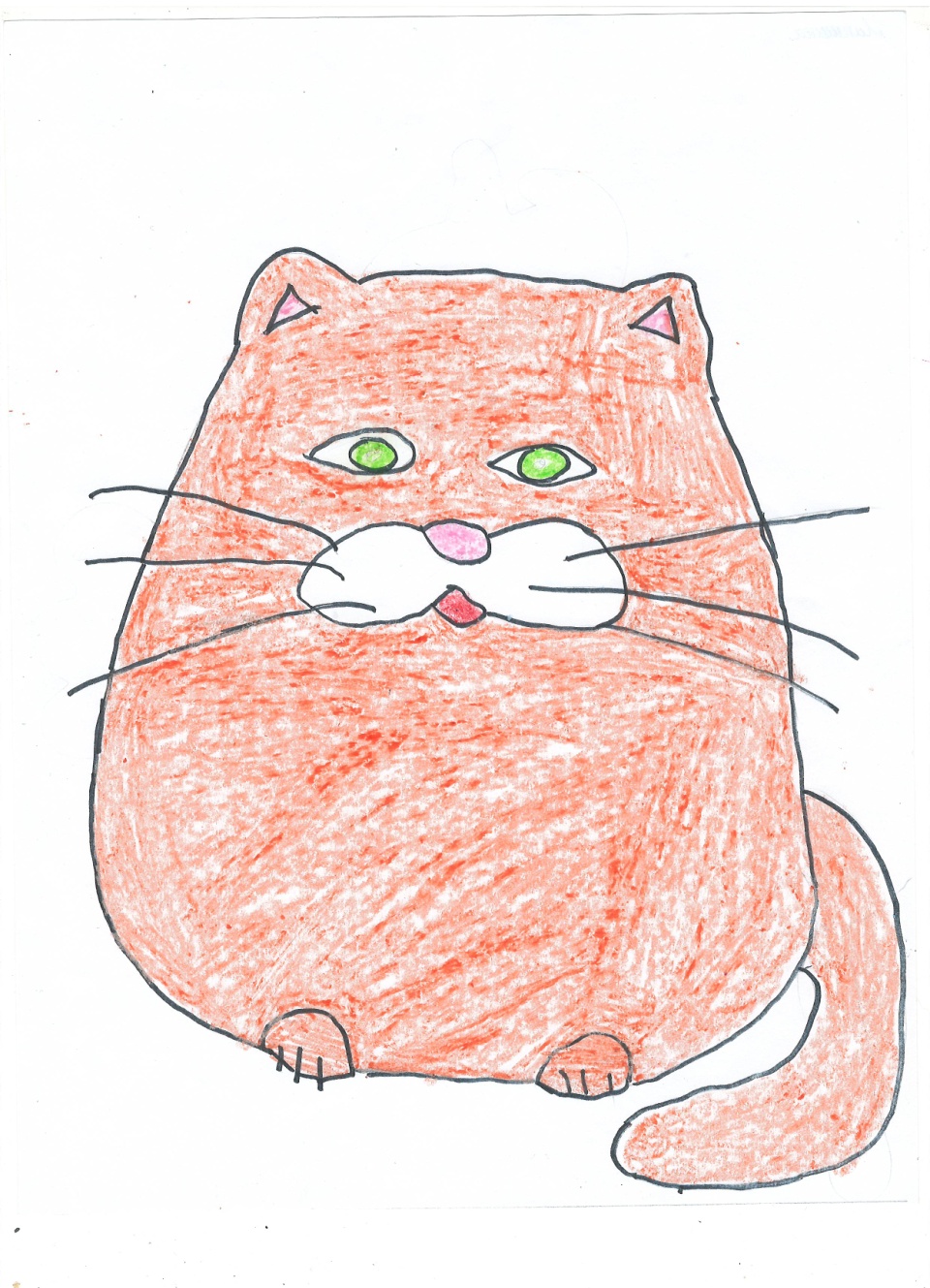 